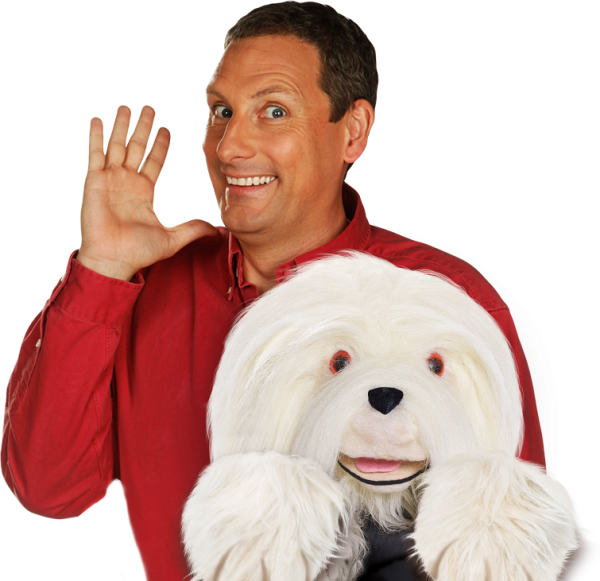 Samson en Gertkinderserie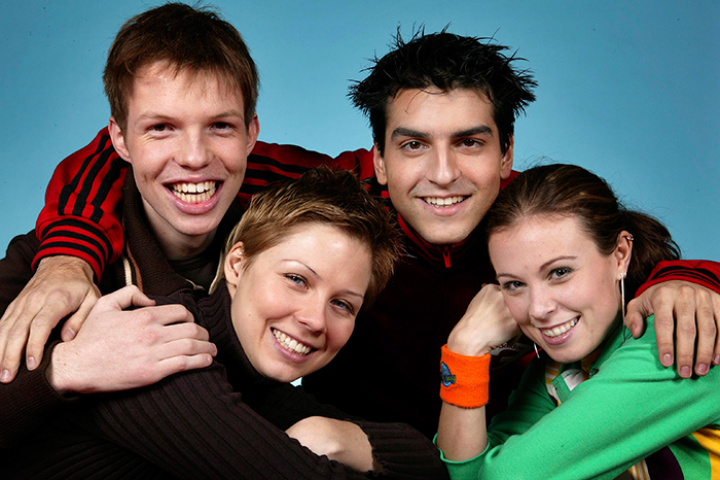 Springkinderserie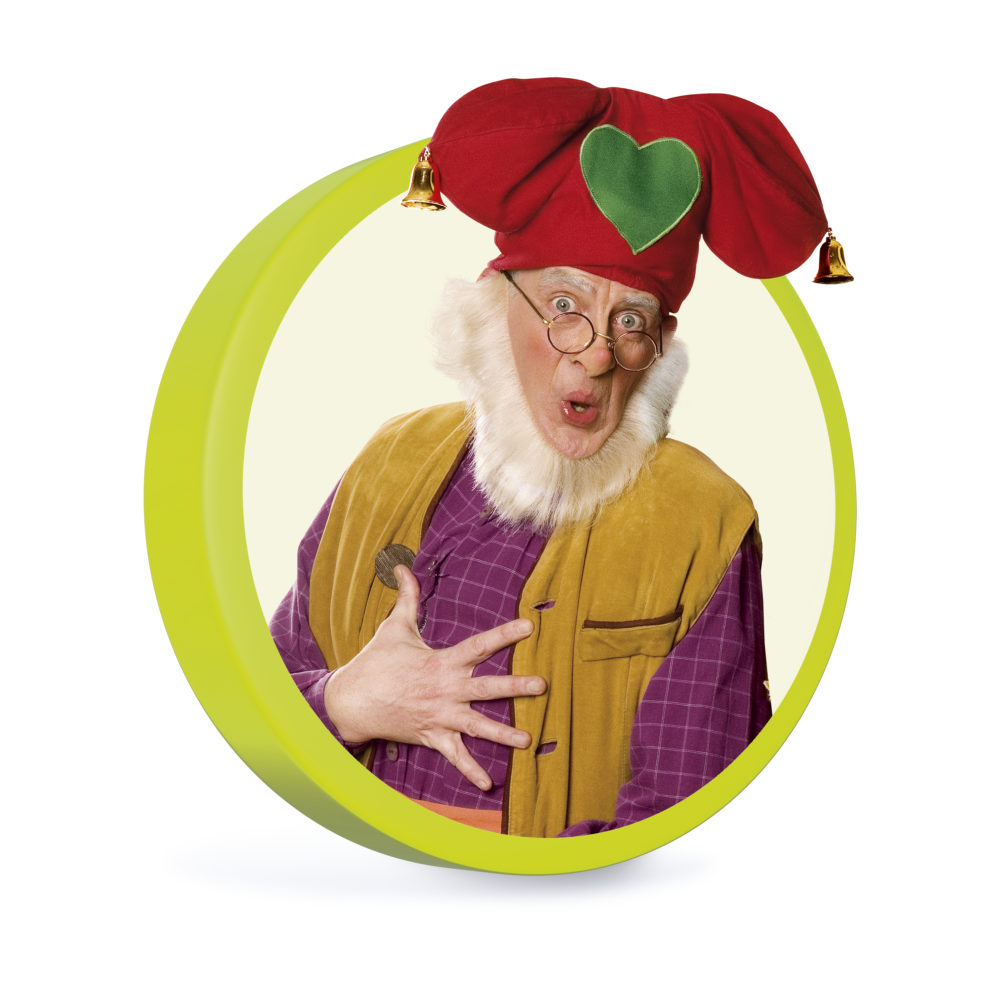 Plopkinderserie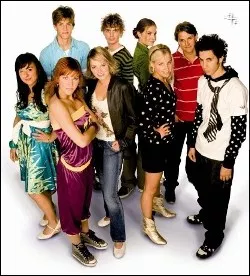 Het Huis Anubiskinderserie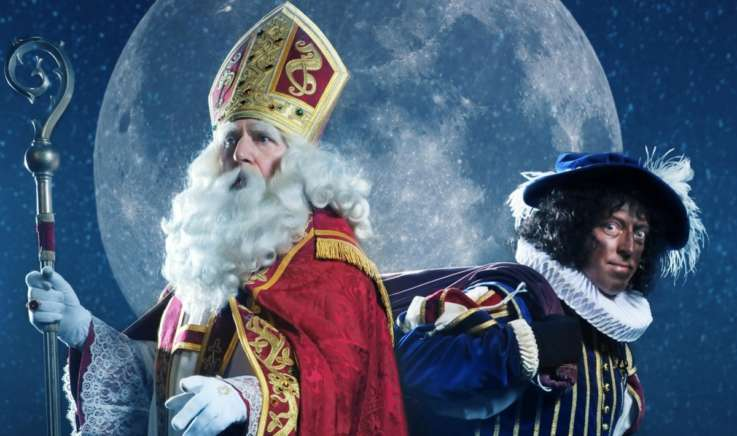 Dag Sinterklaaskinderserie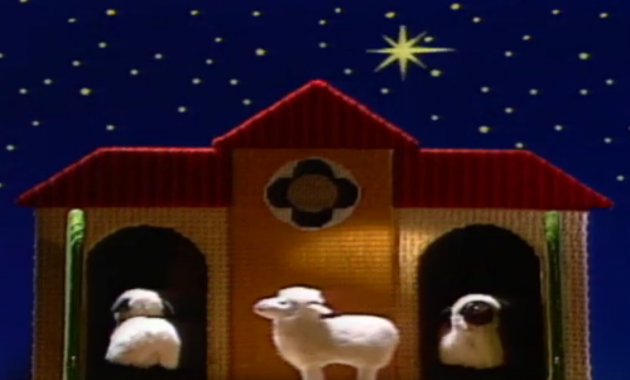 Tik takkinderserie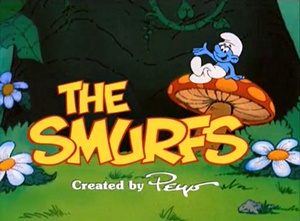 De Smurfenkinderserie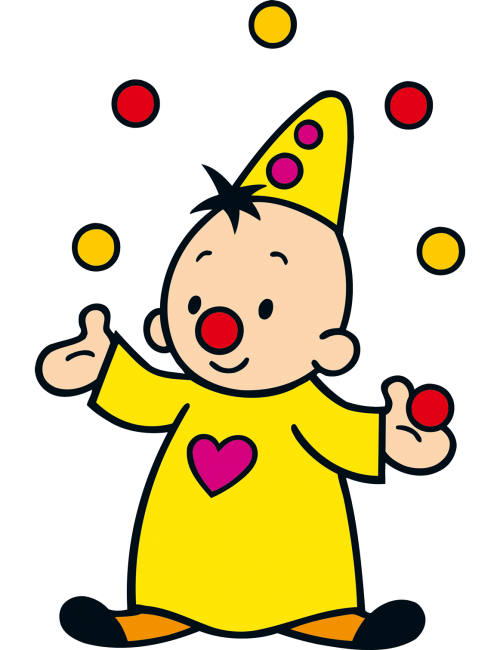 Bumbakinderserie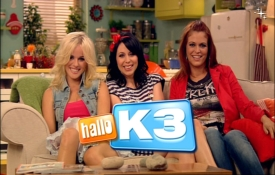 Hallo K3kinderserie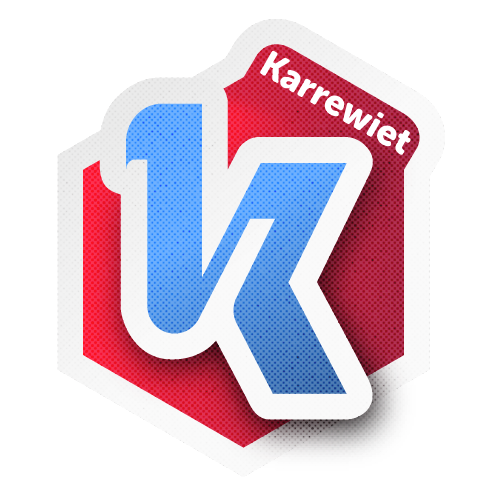 Karrewietinformatief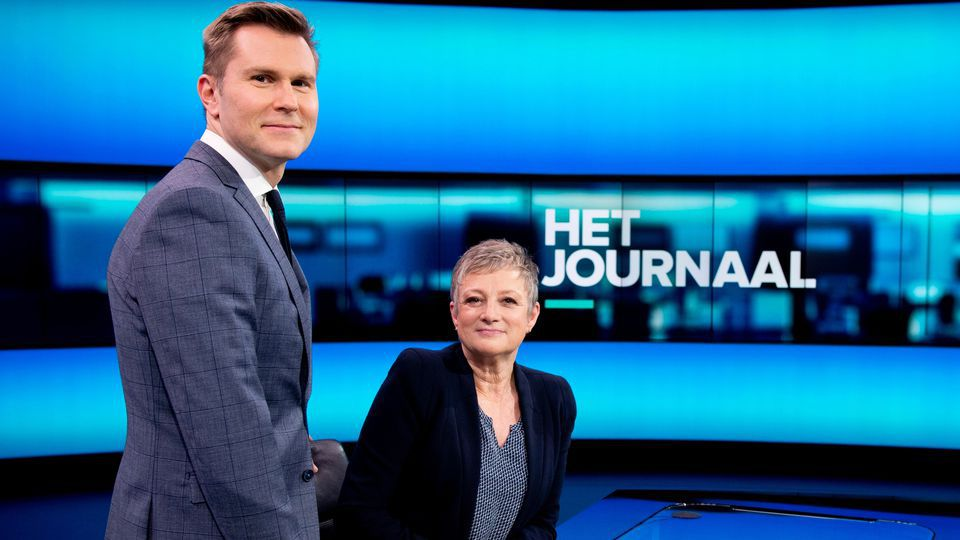 Het Journaalinformatief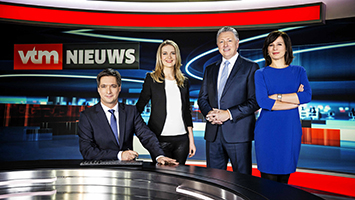 Het Nieuwsinformatief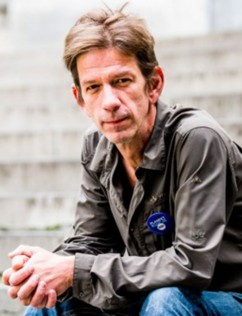 Dieren in nesteninformatief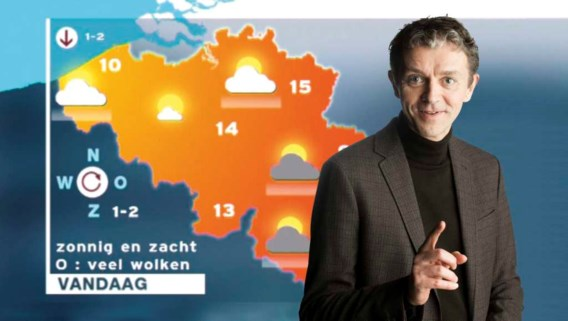 Het Weerberichtinformatief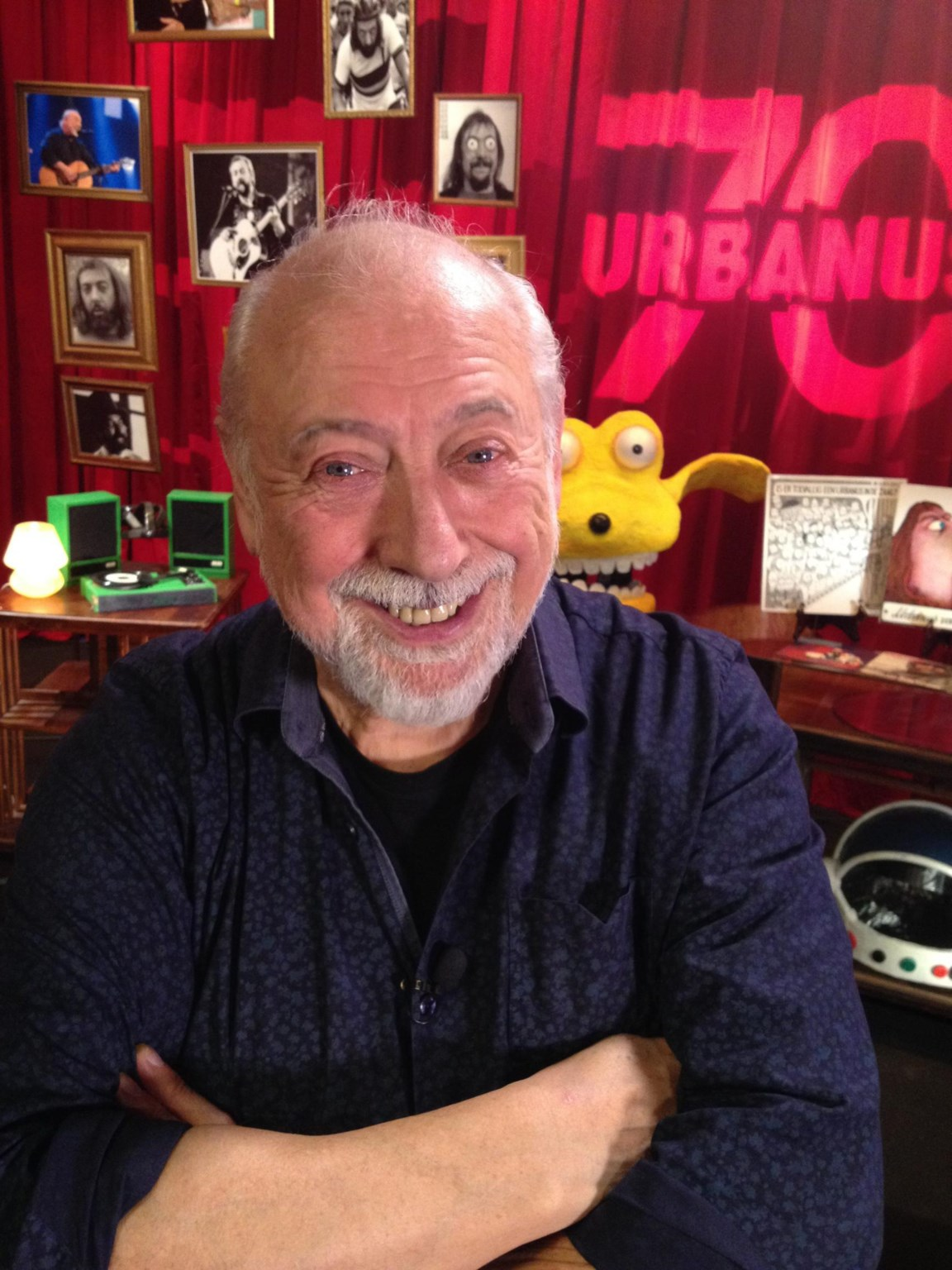 Urbanus 70informatief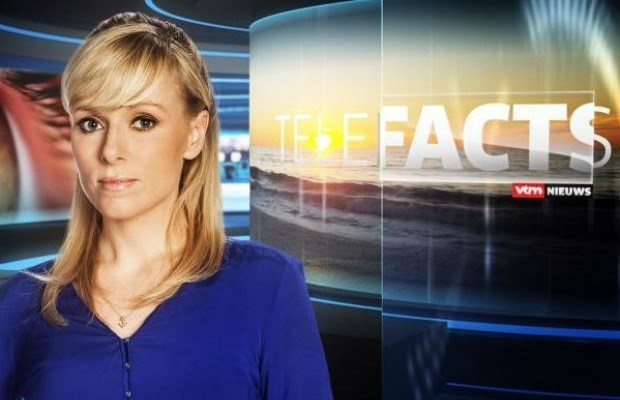 Telefactsinformatief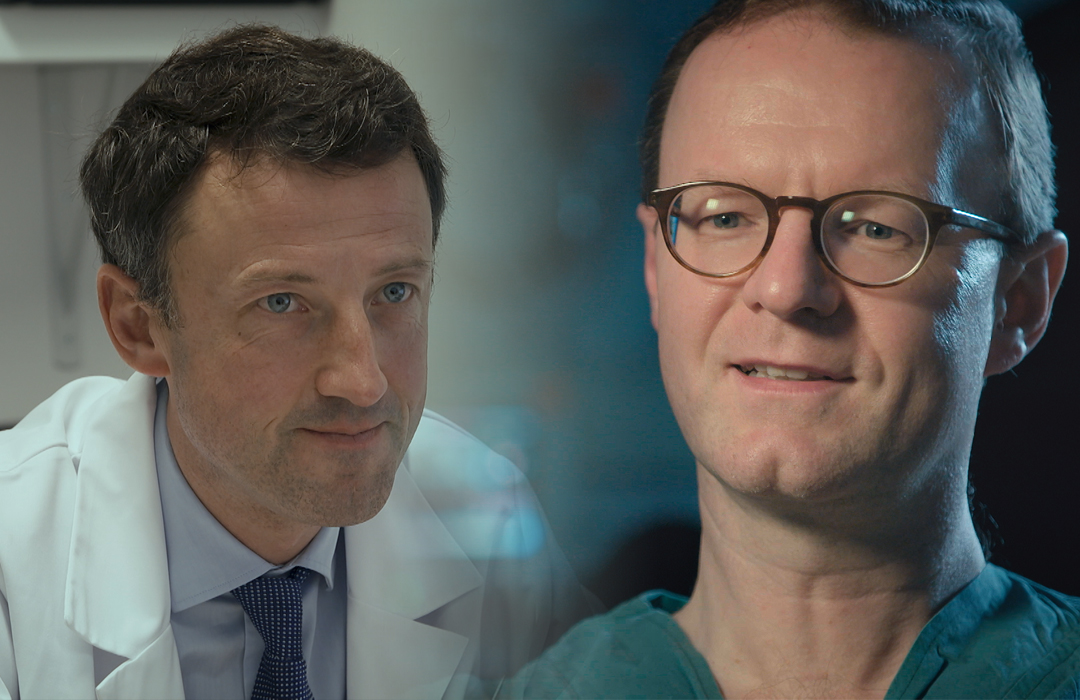 Topdoktersinformatief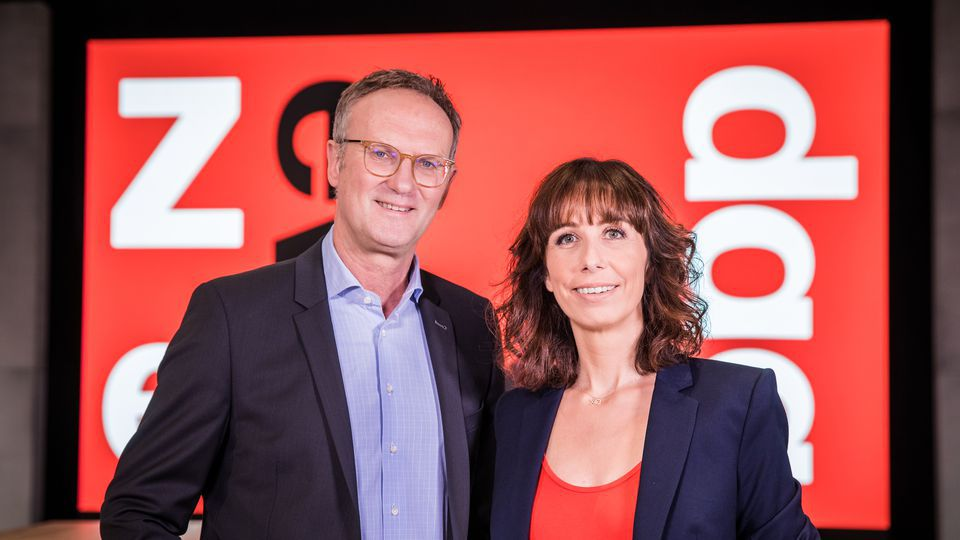 De zevende daginformatief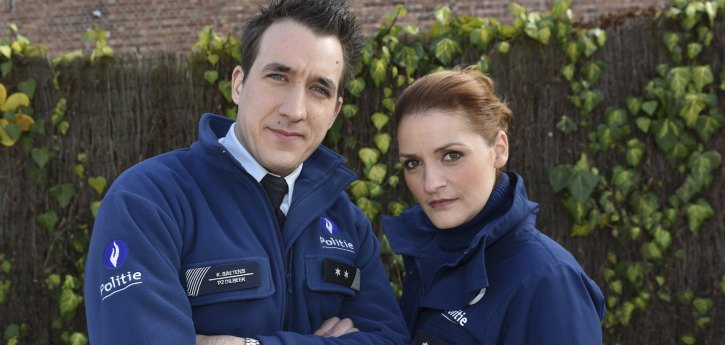 De Buurtpolitiefictieserie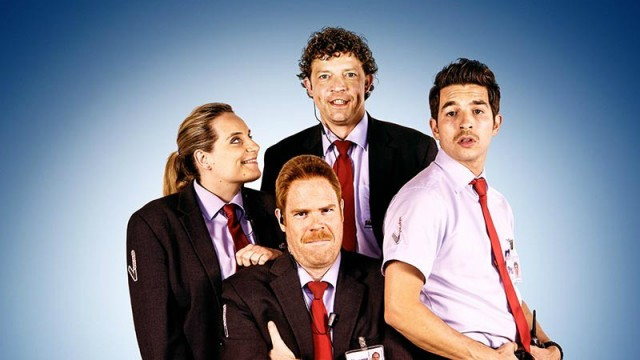 Safety Firstfictieserie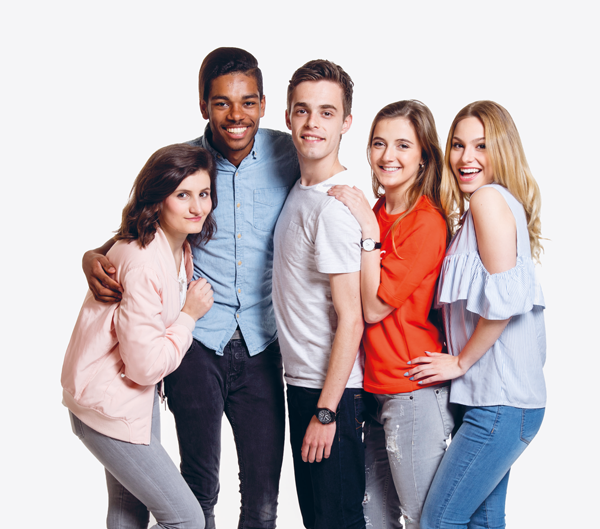 D5Rfictieserie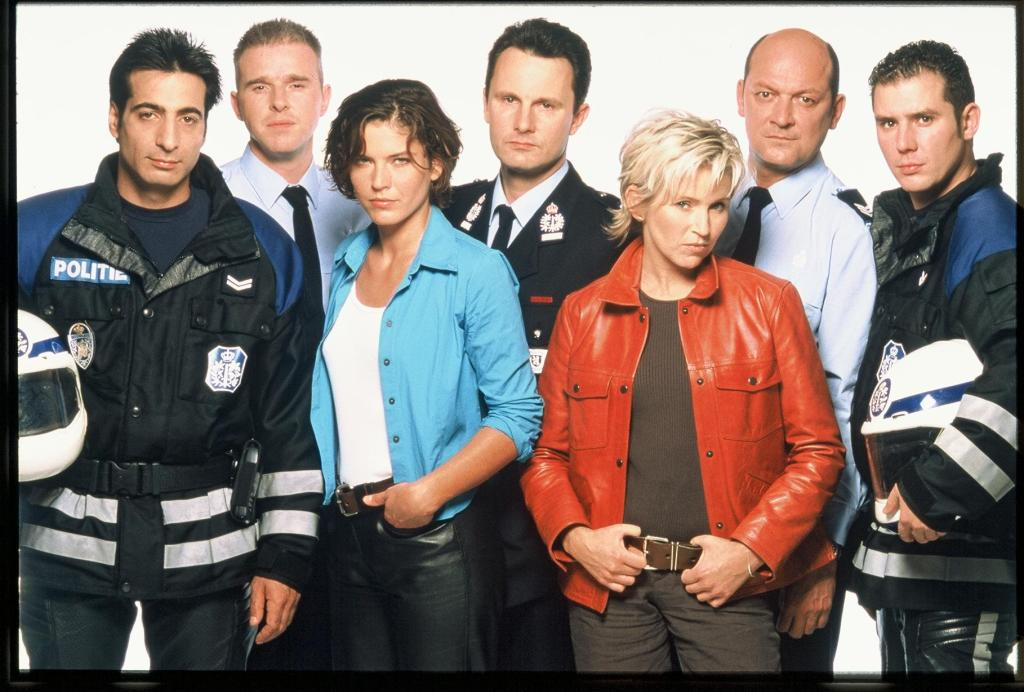 Flikkenfictieserie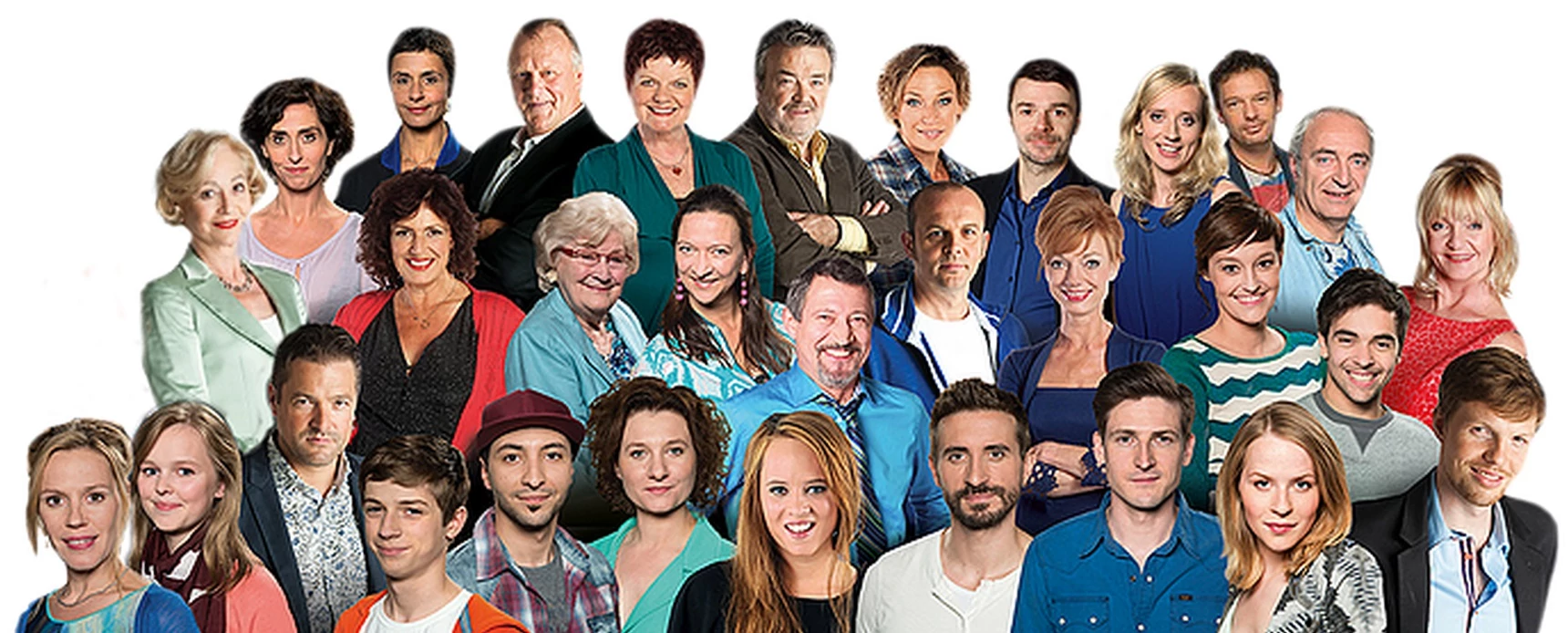 Thuisfictieserie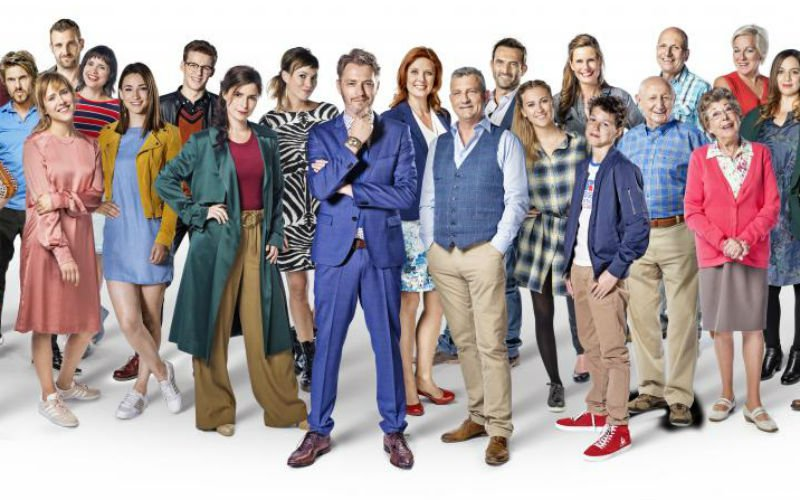 Familiefictieserie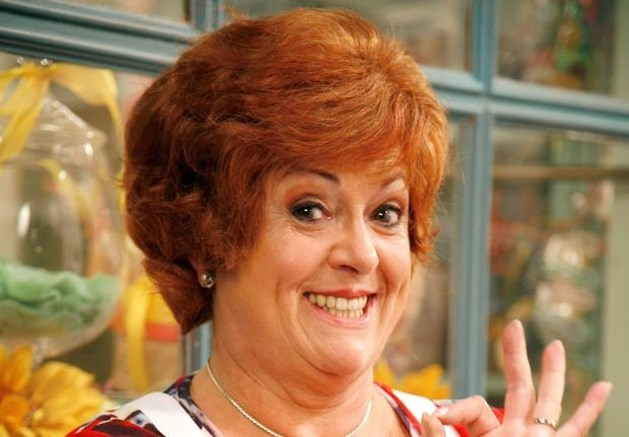 De Kotmadamfictieserie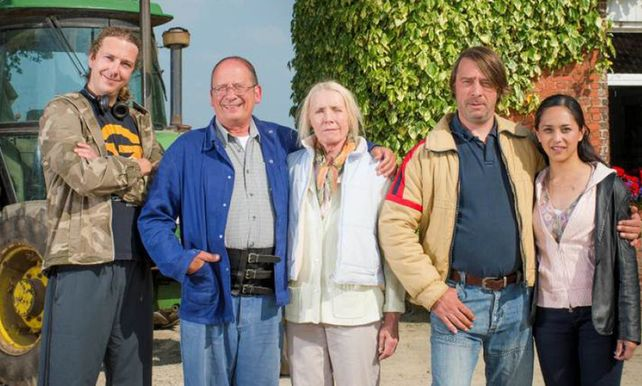 Eigen Kweekfictieserie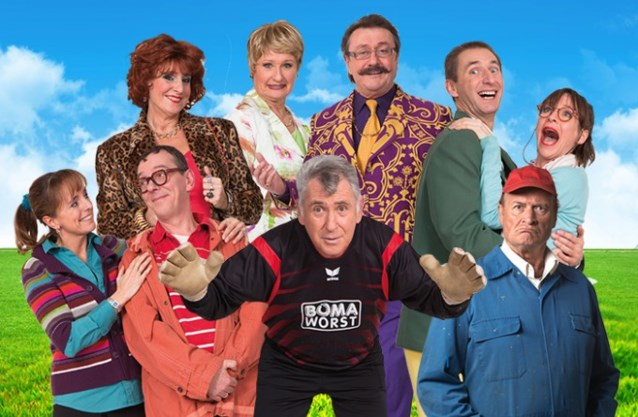 F.C. De Kampioenenfictieserie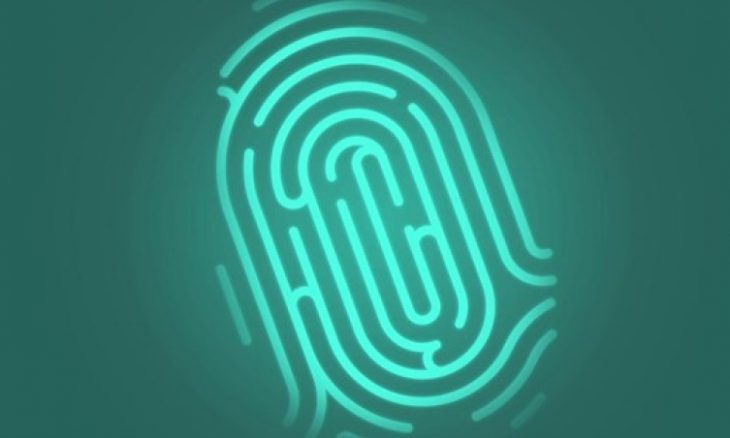 De Molspelprogramma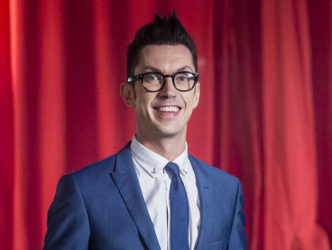 De Pappenheimersspelprogramma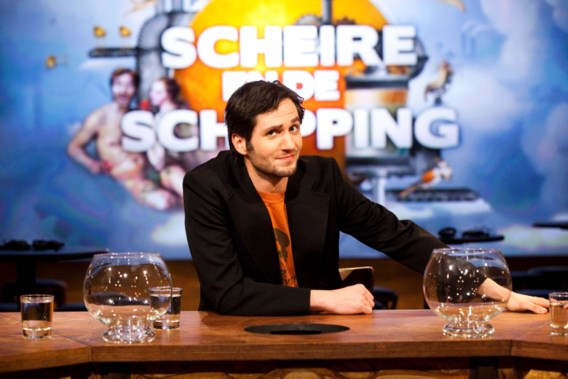 Scheire en de Scheppingspelprogramma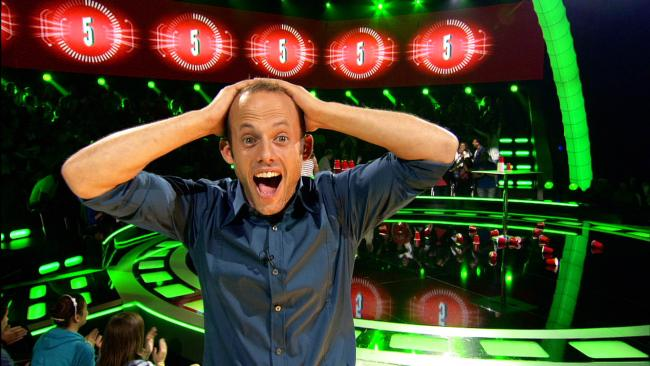 Binnen de minuutspelprogramma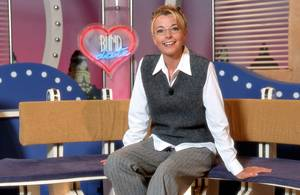 Blind Datespelprogramma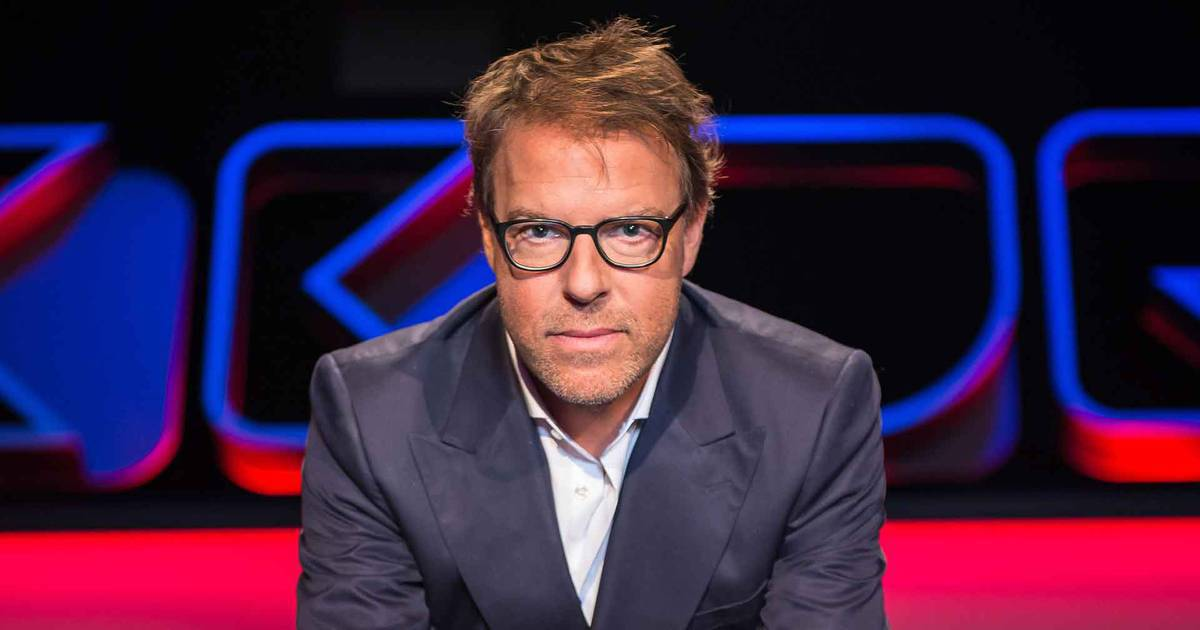 Kalmte Kan U reddenspelprogramma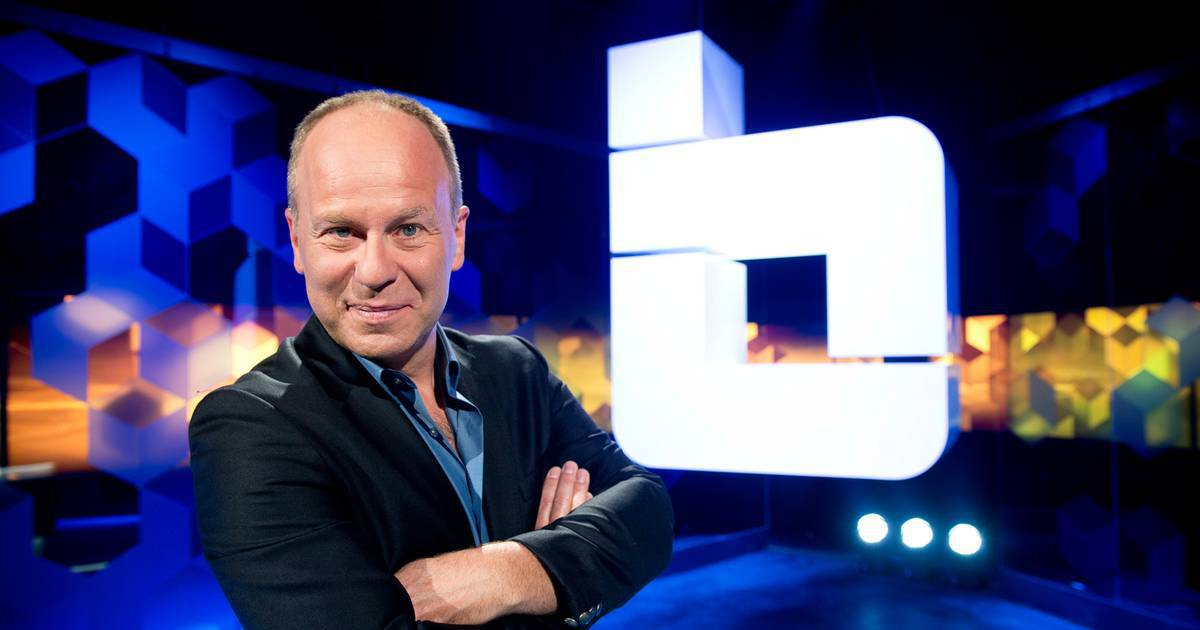 Blokkenspelprogramma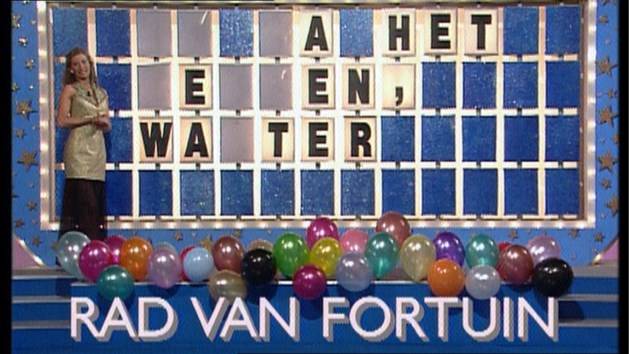 Rad van fortuinspelprogramma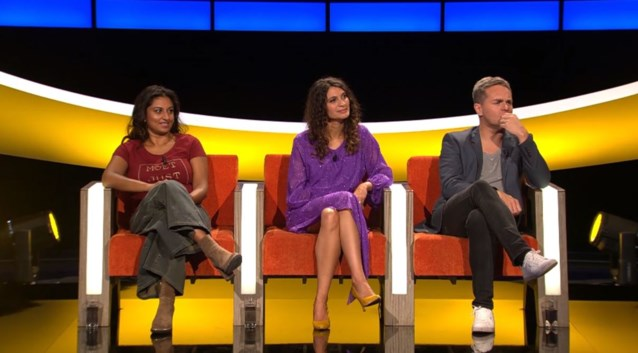 De Slimste Mensspelprogramma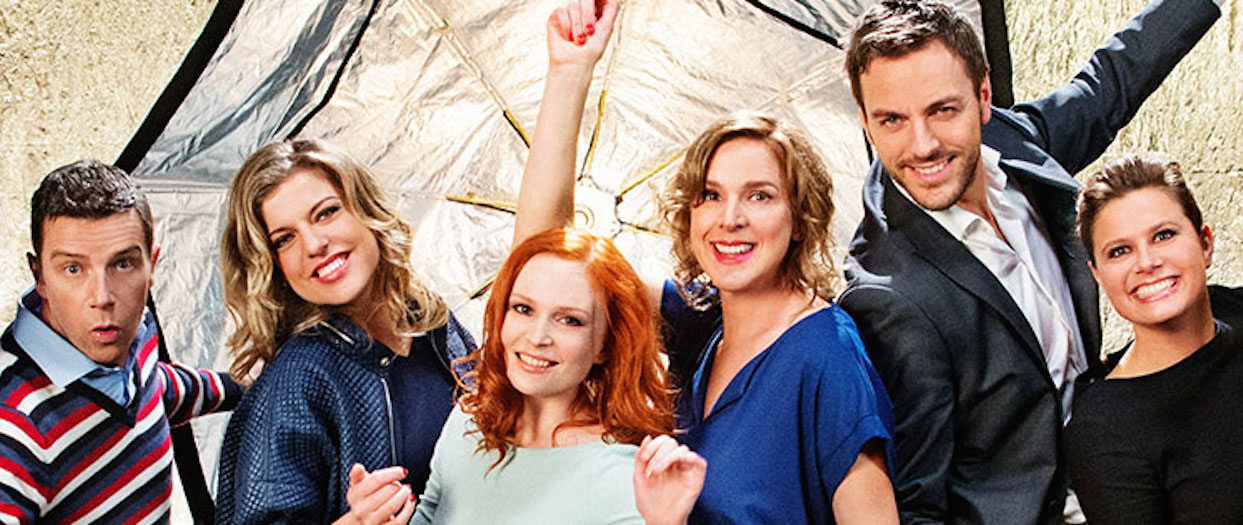 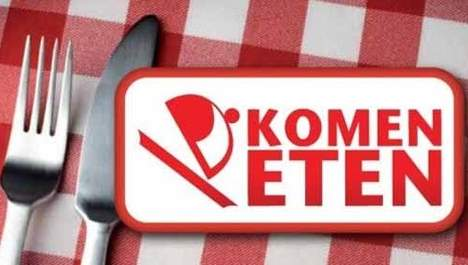 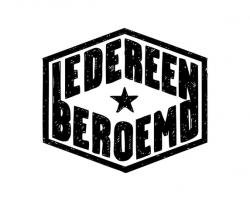 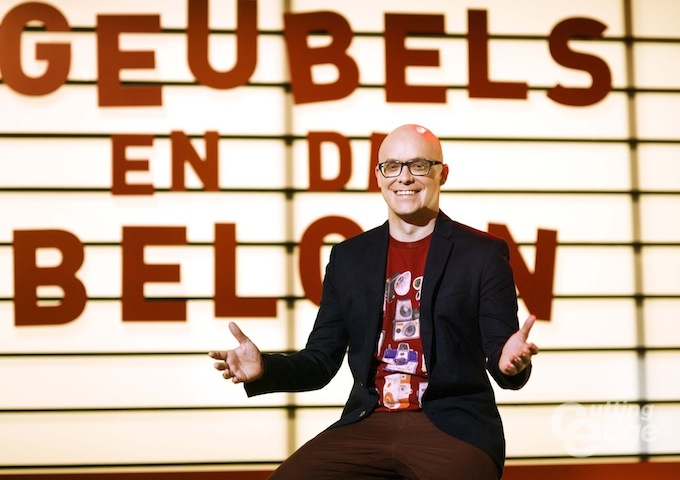 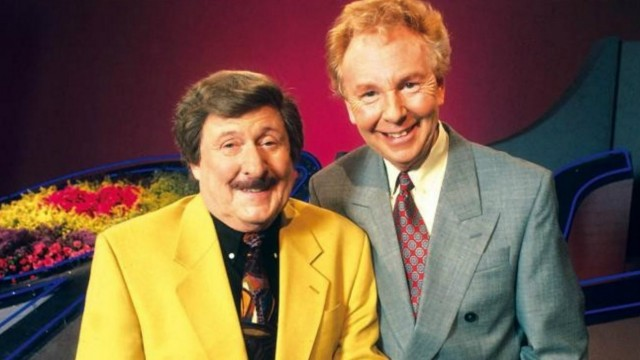 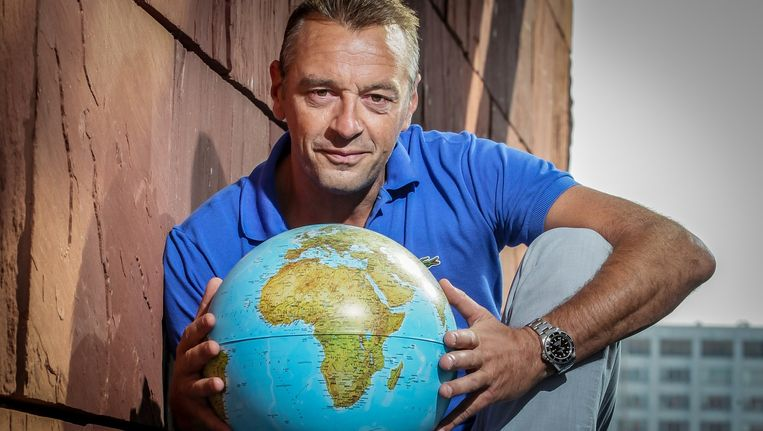 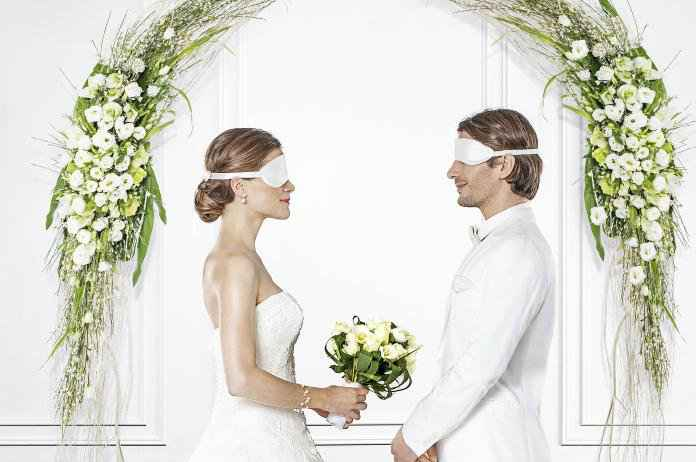 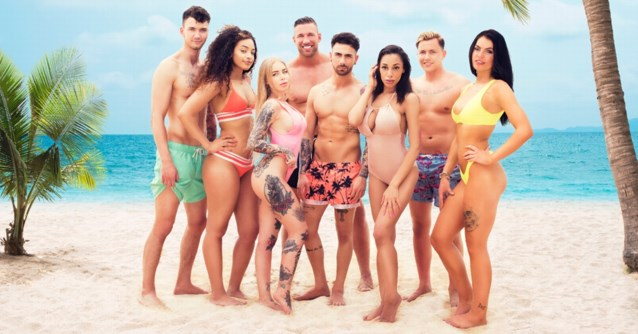 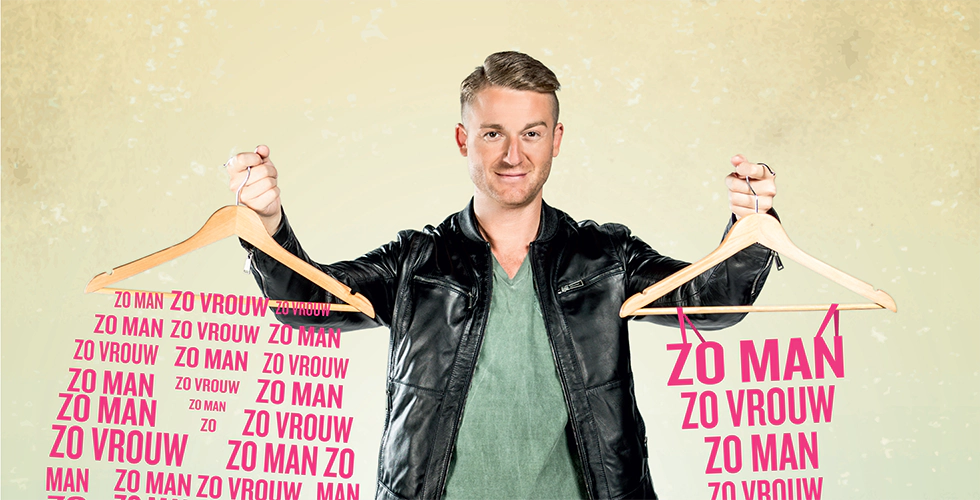 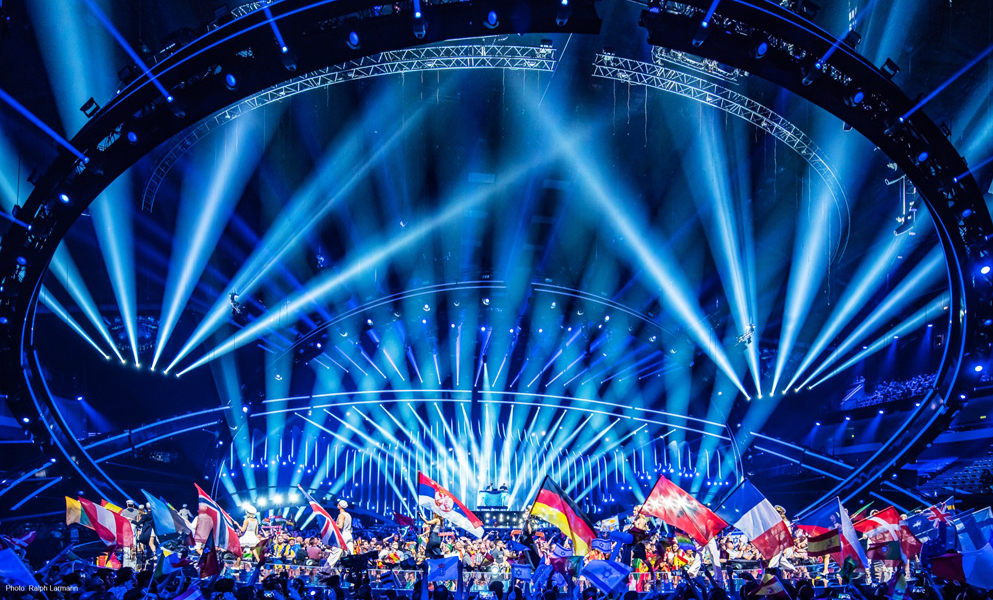 Eurovisionamusement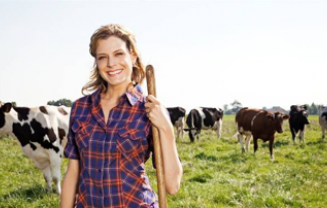 Boer zoekt vrouwamusement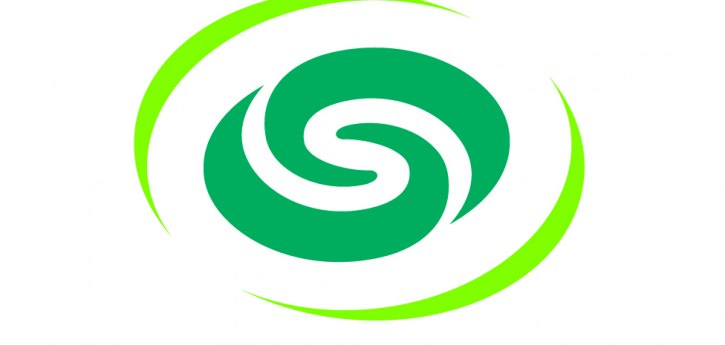 Sporzaamusement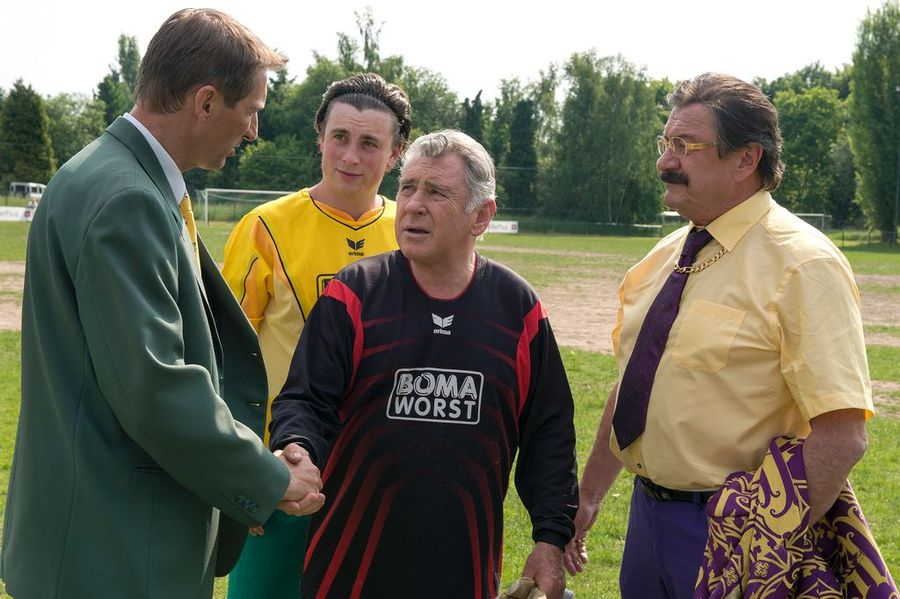 Kampioen zijn blijft plezantfilm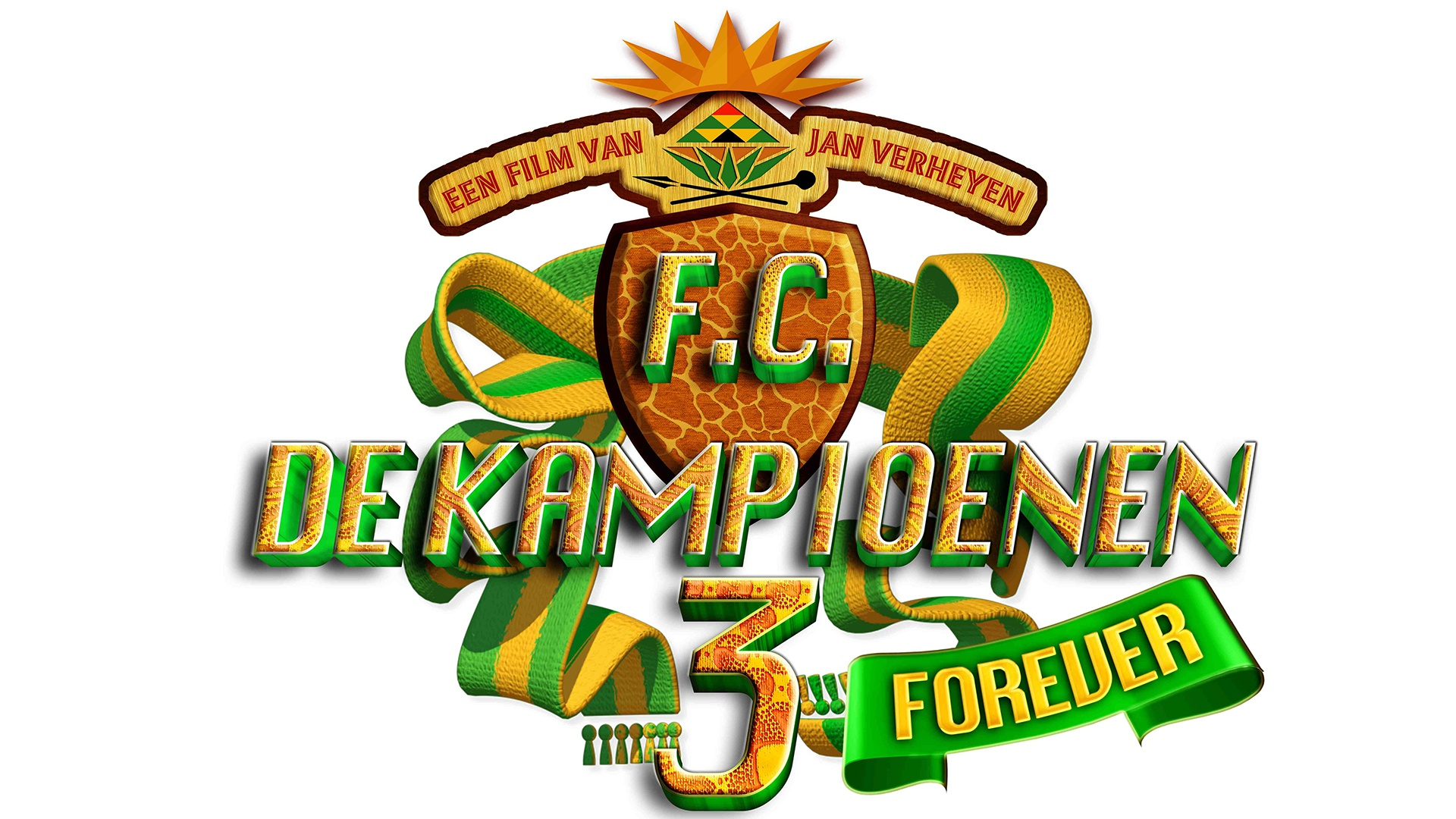 F.C. De Kampioenen Forever	film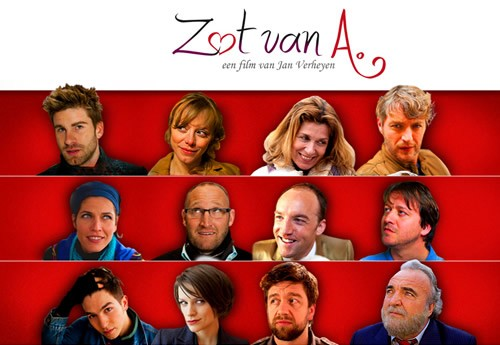 Zot van A.	film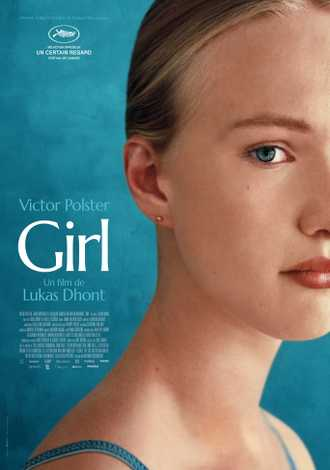 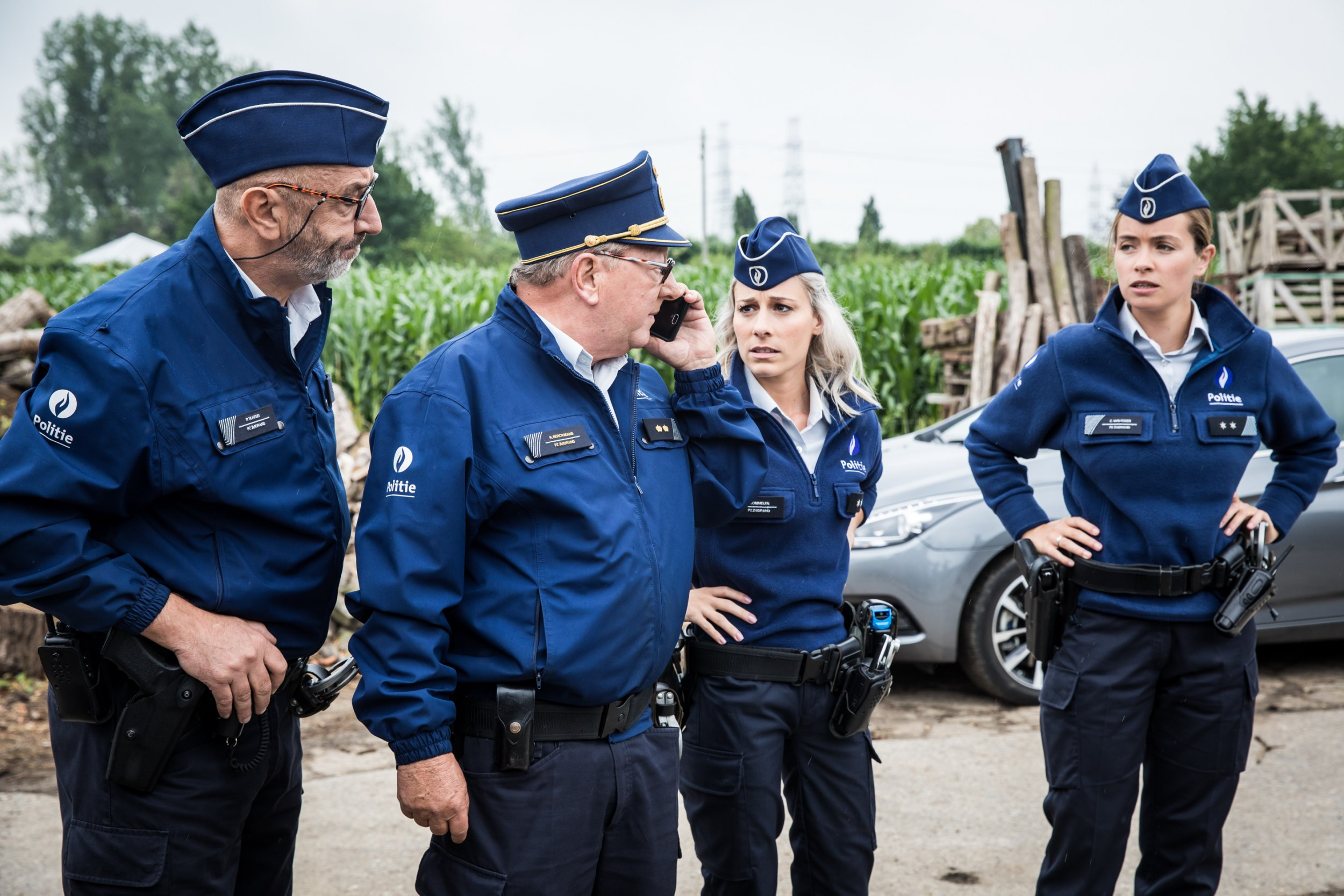 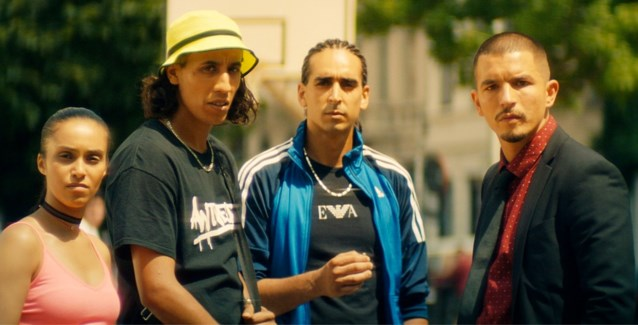 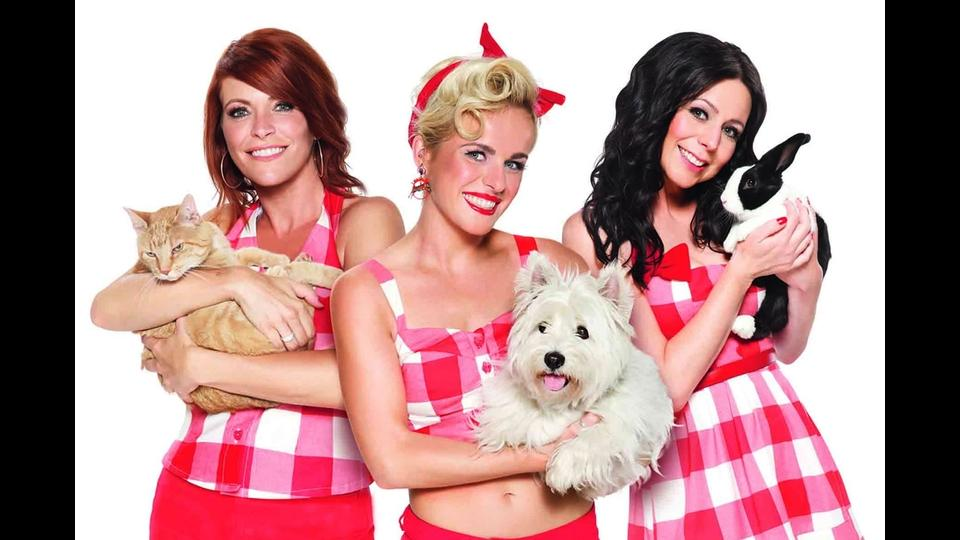 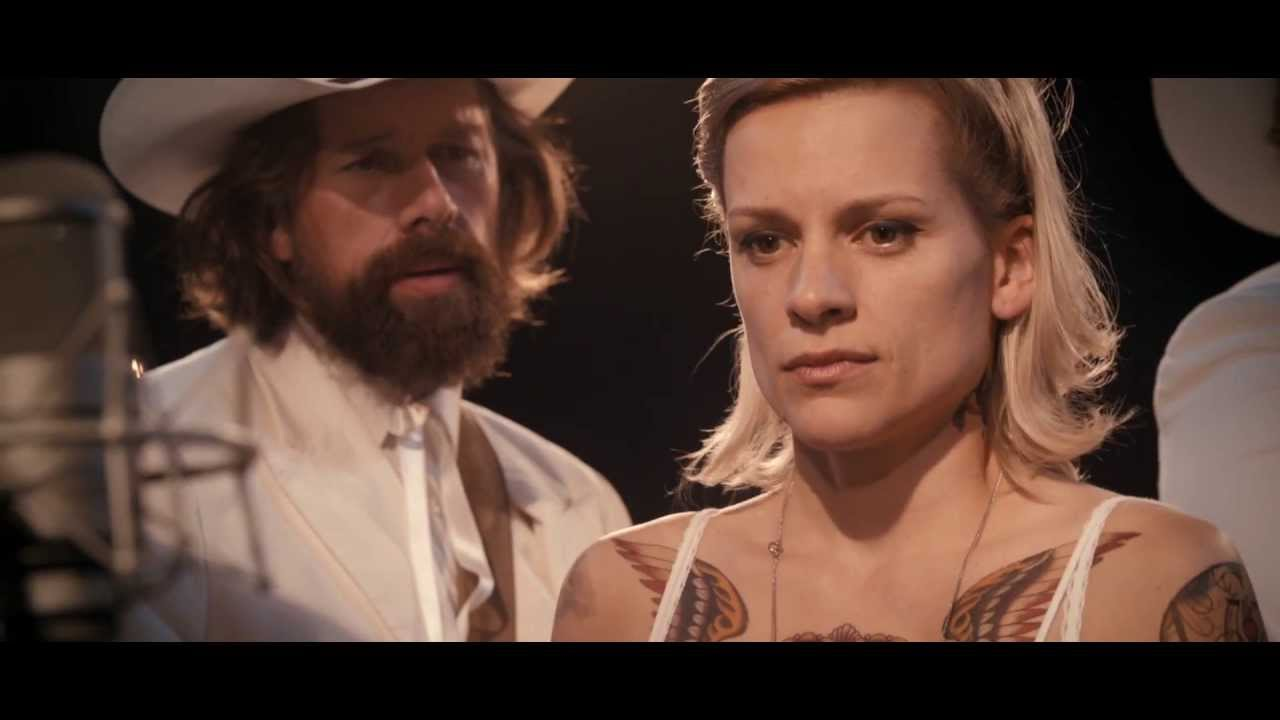 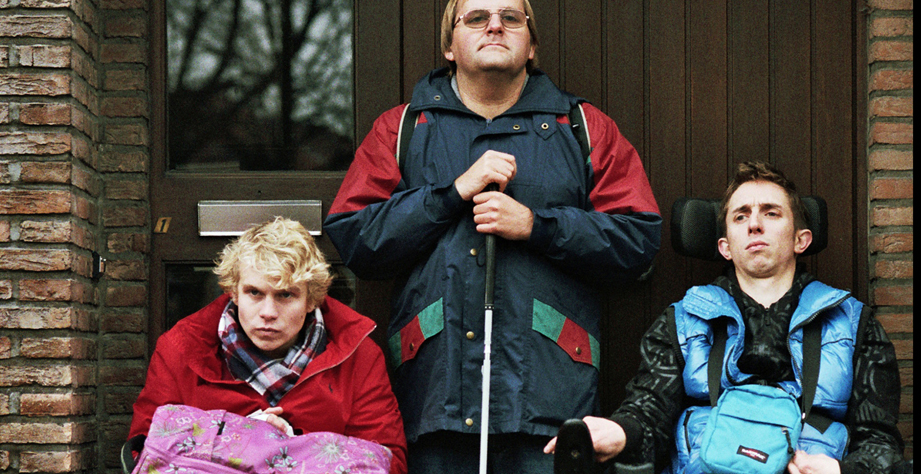 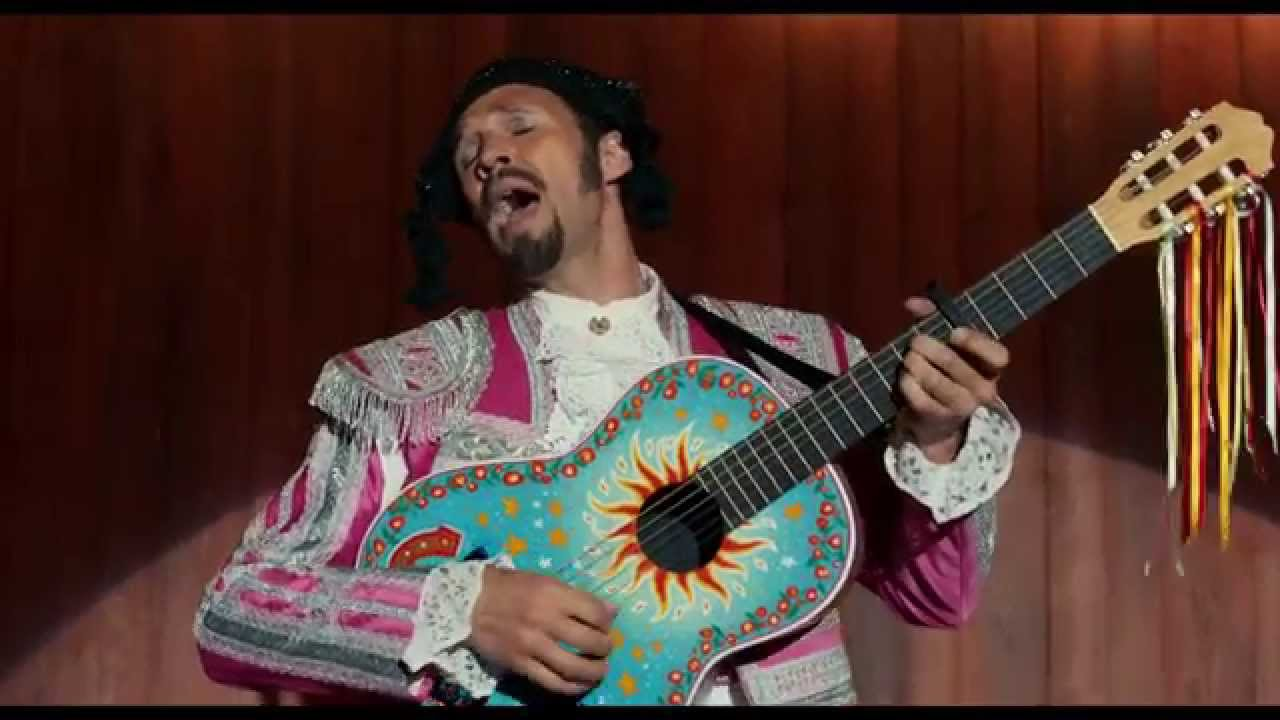 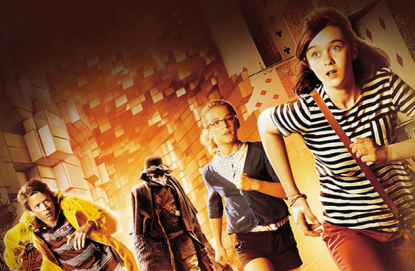 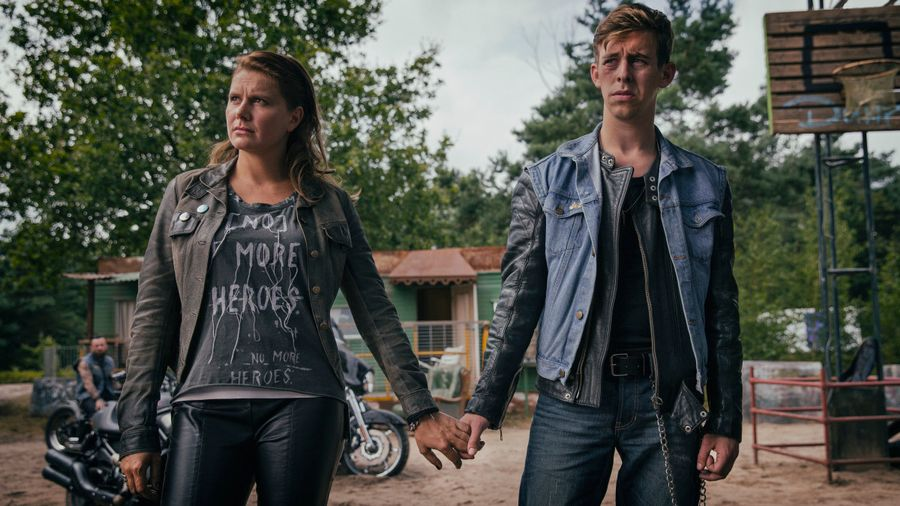 